ПОСТАНОВЛЕНИЕ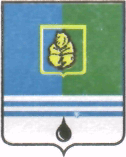 АДМИНИСТРАЦИИ  ГОРОДА  КОГАЛЫМАХанты-Мансийского автономного округа - ЮгрыО внесении изменения в постановление Администрации города Когалымаот 29.04.2015 №1310В соответствии с решением Думы города Когалыма от 29.10.2015                №600-ГД «О внесении изменений в структуру Администрации города          Когалыма», в связи с кадровыми изменениями в Администрации города      Когалыма:1. В постановление Администрации города Когалыма от 29.04.2015 №1310 «О создании комиссии по приемке жилых помещений, приобретенных в рамках муниципальной адресной программы по переселению граждан из                  аварийного жилищного фонда города Когалыма на 2013-2015 годы»            (далее - постановление) внести следующее изменение:1.1. Приложение 1 к постановлению изложить в редакции согласно               приложению к настоящему постановлению.2. Опубликовать настоящее постановление и приложение к нему в газете «Когалымский вестник» и разместить на официальном сайте Администрации города Когалыма в информационно-телекоммуникационной сети «Интернет» (www.admkogalym.ru).3. Контроль за выполнением постановления возложить на первого              заместителя главы города Когалыма Р.Я.Ярема.Глава города Когалыма						Н.Н.ПальчиковПриложение к постановлению Администрациигорода Когалымаот 14.03.2016 №622СОСТАВкомиссии по приемке жилых помещений, приобретенных в рамках муниципальной адресной программы по переселению граждан из аварийного жилищного фонда города Когалыма на 2013-2015 годы___________________От  «14»марта2016г. № 622Ярема Роман Ярославович-первый заместитель главы города Когалыма, председатель комиссии;МорозовАлександр Александрович-директор муниципального казенного учреждения  «Управления жилищно-коммунального хозяйства города Когалыма», заместитель председателя комиссии;Чернявская Лариса Константиновна-начальник производственно-технического отдела муниципального казенного учреждения  «Управления жилищно-коммунального хозяйства города Когалым», секретарь комиссии.Члены комиссии:Члены комиссии:Члены комиссии:Говорищева Алла Юрьевна-председатель Думы города Когалыма; КовальчукАлексей Валериевич-председатель Комитета по управлению муниципальным имуществом Администрации города Когалыма;Максимова Оксана Владимировна-начальник управления по жилищной политике Администрации города Когалыма;Лаишевцев Владимир Сергеевич-начальник отдела архитектуры и градостроительства Администрации города Когалыма;Митюков Леонид Викторович-председатель Общественного совета при Администрации города Когалыма по осуществлению контроля за выполнением организациями коммунального комплекса своих обязательств;Зверев Александр Федорович-член Общественного совета при Администрации города Когалыма по осуществлению контроля за выполнением организациями коммунального комплекса своих обязательств;Юльякшина Оксана Александровна-главный специалист-эксперт Управления Федеральной службы по надзору в сфере защиты прав потребителей и благополучия человека по Ханты-Мансийскому автономному                 округу - Югре.Лапичев Сергей Анатольевич-Врио начальника Отдела надзорной деятельности по городу Когалыму Управления надзорной деятельности  главного управления Министерства Российской Федерации по делам гражданской обороны, чрезвычайным ситуациям и ликвидации последствий стихийных бедствий по Ханты-Мансийскому автономному округу – Югре; начальник отделения Госпожнадзорачлен комиссии-представитель Департамента жилищно-коммунального комплекса и энергетики                Ханты-Мансийского автономного округа – Югры (по согласованию)член комиссии-представитель застройщика (по согласованию)